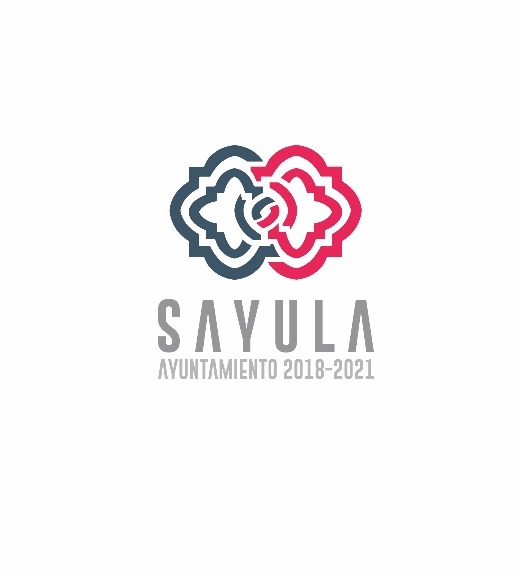 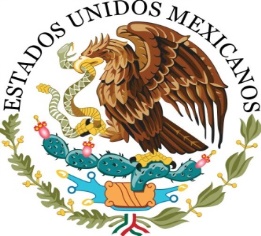 N0.DESCRIPCIÓN DEL BIENUBICACIÓN DEL PREDIOSUPERFICIE-PREDI OCUENTA O CLAVECATASTRALESCRITURAVALOR FISCALFECHA EN QUE SE ADQUIRIO 1LOTES LA MEZCALERACALLE IZOTE, MANZANA 67 LOTES 7,8,9420 M2B15-C4-067-07B15-C4-067-08B15-C4-067-09ESCRITURA  4805$172,200.00-------------2JARDÍN DE SAN SEBASTIAN Y CALLESAVILA CAMACHO, QUINTANA ROO,9,510.80 M2U002436ESCRITURA 2532$ 10,365,900.0027 VEINTISIETE DE DICIEMBRE 1979 MIL NOVECIENTOS SETENTA Y NUEVE.3JARDIN DE SEBASTIAN Y CALLESAVILA CAMACHO, QUINTANA ROO9,510.80 M2U002435ESCRITURA  2935$ 10,365,900.0003 TRES DE FEBRERO DE 1981 MIL NOVECIENTOS OCHENTA Y UNO.4ESCUELA DEL CBTA-19PROL. LUCIANO CORTES S/N28 HECTAREAS Y 53 AREASE13-B-15ESCRITURA 2477$ 9,413,591.0009 NUEVE DE DICIEMBRE DE 1976 MIL NOVECIENTOS SETENTA Y SEÍS5ESCUELA MARIA ESTHER ZUNOCENTRO DE USMAJAC5,564 M2EN REVISIONS/N$ 5,813,240.0024 VEINTICUATRO DE ENERO DE 1946 MIL NOVECIENTOS CUARENTA Y SEÍS.6RASTRO MUNICIPALAGAPITO MADRIGAL S/N1,693 M2U003629ESCRITURA PRIVADA AÑO 1933$ 974,440.0004 CUATRO DE FEBRERO DE 1933 MIL NOVECIENTOS TREINTA Y TRES.7ESCUELA JACINTO CORTINA/P. DE AGUA, ESCUELA ESPECIAL DEL DIFAVILA CAMACHO E INDEPENDENCIA29,371 M201-018-47ESCRITURA  1678$ 37,787,470.0028 VEINTIOCHO DE DICIEMBRE DE 1936 MIL NOVECIENTOS TREINTA Y SEÍS.8JARDÍN  LA CANDELARIAABASOLO ESQUINA DR. VALENCIA0-60-10 HAS03-020-02ESCRITURA  974$ 3,245,400.0025 VEINTICINCO DE SEPTIEMBRE DE 1973 MIL NOVECIENTOS SETENTA Y TRES.9DONACION, CALLES LA CANDELARIACALLE DEGOLLADO Y  SIMON BOLIVAR3,000 M2U002424ESCRITURA 1413$ 2,040,000.0009 NUEVE DE DICIEMBRE DE 1975 MIL NOVECIENTOS SETENTA Y CINCO.10CERRITO DE SANTA INESPLAZOLETACALLE SANTA INES2-37-78 HASU002432ESCRITURA  1198$ 9,748,980.0007 SIETE DE ENERO DE 1975 MIL NOVECIENTOS SETENTA Y CINCO.11CALLES FRACC. SANTA MARIANICOLAS BRAVO/ ALVARO OBREGON3,040 M2U003344ESCRITURA  1339$ 1,641,600.0011 ONCE DE AGOSTO DE 1975 MIL NOVECIENTOS SETENTA Y CINCO.12PARQUE INFANTIL/ DE LA CANDELARIAGORDIANO GUZMAN DR. VALENCIA1,117 M203-020-02ESCRITURA 1151$ 1,305,560.0003 TRES DE OCTUBRE DE 1974 MIL NOVECIENTOS SETENTA Y CUATRO.13DONACION CALLES SANTAINESABASOLO / CALLE S/N, DEGOLLADO Y PROL. SIMON BOLIVAR16,000 M2U003434ESCRITURA  1,377$ 8,640,00.0024 VEINTICUATRO DE OCTUBRE DE 1975 MIL NOVECIENTOS SETENTA Y CINCO.14DONACION CALLES A UN COSTADO DEL RIO DE LA CANDELARIACALLEJON SIMON BOLIVAR, ARROYO DE LA POBLACION5,000 M2U004829ESCRITURA 1412$ 2,050,000.0009 NUEVE DE DICIEMBRE DE 1975 MIL NOVECIENTOS SETENTA Y CINCO.15DONACION DE CALLES COL. SANTA INES A UN COSTADO DEL RIO DE LA CANDELARIACALLES SAN LUCAS, SAN SEBASTIAN, SAN MIGUEL, SAN ANTONIO.11,552 M25-35-00 HECT.U002928ESCRITURA  3831$ 5,549,960.0024 VEINTICUATRO DE MAYO DE 1976 MIL NOVECIENTOS SETENTA Y SEÍS.16EX ENTRADA AL CAMPO DE USMAJACHIDALGO S/N153 M2U02432ESCITURA PRIVADA AÑO 1974$ 64,260.0019 DIECINUEVE DE JULIO DE 1974 MIL NOVECIENTOS SETENTA Y CUATRO.17POZO DE AGUA EN USMAJACCALLE INDEPENDENCIA / USMAJAC JALISCO300.00 M203-003-36E 13-8 15ESCRITURA  517$ 110,400.0023 VEINTITRES DE JULIO DE 1971 MIL NOVECIENTOS SETENTA  Y UNO.18ESCUELA SEVERO DIAZ GALINDORAMON CORONA2,200 M204-019-04ESCRITURA   371$ 6,588,370.0022 VEINTIDOS DE NOVIEMBRE DE 1952 MIL NOVECIENTOS CINCUENTA Y DOS.19RASTRO DE USMAJACCALLE HIDALGO ESQUINA LEONA VICARIO798 M205-003-01ESCRITURA  1016$ 699,360.0026 VEINTISEÍS DE JULIO 1985 MIL NOVECIENTOS OCHENTA Y CINCO.20JARDÍN DE NIÑOS /SAN MIGUELAQUILES SERDÁN, MIGUEL BRIZUELA, V. CARRANZA1,319 M202-015-20ESCRITURA  1017$ 4 ,791,400.0026 VEINTISEÍS DE JULIO DE 1985 MIL NOVECIENTOS OCHENTA Y CINCO.21JARDÍN DE NIÑOS CELSO VIZCAINOPRISCILIANO SANCHEZ / JUAREZ / AVILA CAMACHO1,276 M203-008-01ESCRITURA   1019$ 2,349,500.0026 VEINTISEÍS DE JULIO DE 1985 MIL NOVECIENTOS OCHENTA Y CINCO.22JARDIN  LAS PALMITASHERRERA Y CAIRO, RIO ARMERIA, ANDADOR684 M201-048-01ESCRITURA   7732$ 369,350.0008 OCHO DE SEPTIEMBRE DE 1990 MIL NOVECIENTOS NOVENTA.23CALLES DEL FRACC. DEL ISSTEVALLARTA, PROLONGACION JUAREZ, CALLEJON  S/N3 HECTAREAS,6 AREAS,60 CENTIAREASU000808ESCRITURA   2675$ 5,848,000.0002 DOS DE ABRIL DE 1984 MIL NOVECIENTOS OCHENTA Y CUATRO.24CALLES Y AREAS VERDES DEL FRACCIONAMIENTO AMATITLANCALLE TAMAZULA, TRES VALLES, QUESERIA2,490 M27,772.14 M205-021-05ESCRITURA   7790$ 2,487,085.0014 CATORCE DE DICIEMBRE DE 1990 MIL NOVECIENTOS NOVENTA.25DONACION AL GOBIERNO DEL ESTADO FRACC. AMATITLANCALLE QUESERIA ESQUINA CON TRES VALLES555.56 M205-021-04ESCRITURA   7791$ 1,777,920.0014 CATORCE DE DICIEMBRE DE 1990 MIL NOVECIENTOS NOVENTA.26CALLES FRACC. ALAMEDA Y PREDIO(LOTE)CALLE PIRUL, CEDRO, PAROTA, PRIMAVERA, ALAMO, EUCALIPTO, PINO, PINABETE10,067 M2113 M203-032-01803-092-08ESCRITURA   6894$ 4,127,470.0029 VEINTINUEVE DE DICIEMBRE DE 1988 MIL NOVECIENTOS NOVENTA Y OCHO.27(PERMUTA) UNIDAD DEPORTIVA “USMAJAC”CALLE INDEPENDENCIA, RAMON CORONA, Y ALLENDE3880 M205-023-08ESCRITURA   3919$ 776,000.0023 VEINTITRES DE AGOSTO DE 1993 MIL NOVECIENTOS NOVENTA Y TRES.28CENTRO DE SALUD Y HOSPITALAVILA CAMACHO PTE. / OCAMPO Y ALAMEDA4,187 M203-027-12ESCRITURA   1018$ 6´533,600.00--------------29OFICINA DE AGUAS POTABLESCALLE VALLARTA, ENTRE AVILA CAMACHO Y CONSTITUCION.400 M2CTA.7,010ESCRITURA   1569$ 1,670,340.0020 VEINTE DE JULIO DE 1976 MIL NOVECIENTOS SETENTA Y SEÍS. 30DEPOSITO DE AGUA POTABLE Y BAÑO GARRAPATICIDAFRACC. LAS PILITAS Y FAUSTO SOSA (CERCA DEL CERRITO)7,354 M204-046-31ESCRITURA   1022$ 2,868,060.0026 VEINTISEÍS DE JULIO DE 1985 MIL NOVECIENTOS OCHENTA Y CINCO.31PANTEON  MUNICIPAL TEPEYAC16 DE SEPTIEMBRE86,171 M2414EN  REVISION $ 2,133,595.0003 TRES DE MARZO DE 1948 MIL NOVECIENTOS CUARENTA Y OCHO.32PALACIO MUNICIPALCALLE INDEPENDENCIA / ESCOBEDO1,213 M201-001-026ESCRITURA   1021$ 7,299,780.0026 VEINTISEÍS DE JULIO DE 1985 MIL NOVECIENTOS OCHENTA Y CINCO.33ESCUELA SECUNDARIA TECNICA  11AQUILES SERDAN S/N16 HECTAREAS50 AREAS.00R000321ESCRITURA   1006$ 2,552,550.0006 SEÍS DE DICIEMBRE DE 1976 MIL NOVECIENTOS SETENTA Y SEÍS.34MERCADO DE USMAJACAQUILES SERDAN  5391 M2SIN CUENTAESCRITURA PRIVADA  AÑO 1952$ 2,506,230.0018 DIECIOCHO DE NOVIEMBRE DE 1952 MIL NOVECIENTOS CINCUENTA Y DOS.35CALLES COLONIA TEPEYAC16 DE SEPTIEMBRE, H ANGUIANO, FRANCISCO VILLA MARCELINO GARCIA B.5,791 M204-049-10ESCRITURA   5339$ 3,127,140.0026 VEINTISEÍS DE SEPTIEMBRE DE 1985 MIL NOVECIENTOS OCHENTA Y CINCO.36CALLES Y AREAS VERDES DEL FRACC. LAS PALMITASRIO BRAVO, RIO SANTIAGO, RIO MARAVASCO, RIO ARMERIA1,842.17 M26,210.31 M201-005-89ESCRITURA   7723$ 994,772.0024 VEINTICUATRO DE SEPTIEMBRE DE 1990 MIL NOVECIENTOS NOVENTA.37CASA DE LA CULTURA16 DE SEPTIEMBRE PORTAL GALENA1,238 M2TITULOCOMUR O827SAY/02/2018 $ 8,357,190.0013 TRECE DE AGOSTO DE 1982 MIL NOVECIENTOS OCHENTA Y DOS.38CALLES FRACC. LA AGUACATERASEBASTIANA FLORES, CON RESTO DE PROPIEDAD DONANTE37,494 M2U002324ESCRITURAS   9365$ 281,205.0020 VEINTE DE NOVIEMBRE DE 1994 NOVECIENTOS NOVENTA Y CUATRO.39CALLES PRIVADA DE CONSTITUCIONCALLE CONSTITUCION2,895 M2B15-C4-028-104ESCRITURAS    9064$ 1,181,750.0029 VEINTINUEVE DE JUNIO DE 1994 MIL NOVECIENTOS NOVENTA Y CUATRO.40FRACC. POLANCOCALLE DE LA COLONIA$ 646,500.0016 DIECISEÍS DE AGOSTO DE 1988 MIL NOVECIENTOS OCHENTA Y OCHO.41ESCUELA ADOLFO RIUZ CORTINEZ Y JARDÍN DE NIÑOS MARCELINO GARCIA BARRAGANCALLE SOLEDAD5,250 M203-31-11ESCRITURAS   4385$ 5,467,200.0023 VEINTITRES DE AGOSTO DE 1983 MIL NOVECIENTOS OCHENTA Y TRES.42PRRIVADA ALVARO OBREGON, COL. 27 DE SEPTIEMBREMA. EVA SAMANO1,775.10 M2B15-C3-016-30ESCRITURAS  8929$ 639,036.0017 DIECISIETE DE DICIEMBRE DE 1993 MIL NOVECIENTOS NOVENTA Y TRES.43PRIVADA ALVARO OBREGONEVA SAMANO1901 M2280 M2B15-C3-016-41ESCRITURAS  8950$ 540,000.0010 DIEZ DE ENERO DE 1994 MIL NOVECIENTOS NOVENTA Y CUATRO.44PERMUTA RAFAEL CHAVEZ A UN COSTADO DE LA ESCUELA FRAY JUAN LARIOSRIO SAYULA, ESCUELA FRAY JUAN LARIOS1,200 M204-026-12ESCRITURAS   3615$ 324,000.0027 VEINTISIETE DE MARZO DE 1992 MIL NOVECIENTOS NOVENTA Y DOS.45CALLES Y AREAS VERDES DEL FRACC. CRUZ BLANCA(KINDER)Dr. FCO. JAVIER RUBALCABA5,711.00 M202-029-06ESCRITURAS   11567,766,960.00--------------46CALLES Y AREAS VERDES DE LA PISTA DE ATLETISMO.CALLE RIO LERMA Y RIO USUMACINTA.5,757  M219,262.09U005850ESCRITURAS   12,761$ 17´271,000.0026 VEINTISEÍS DE MARZO DE 1992 MIL NOVECIENTOS NOVENTA Y DOS.47CONTRATO DE DONACION PISTA DE ATLETISMOLOMAS DEL RIO01-42-43 HECTAREASEN REVISIONEN REVISION $ 639,036.0008 OCHO DE JULIO DE 1993 MIL NOVECIENTOS NOVENTA Y TRES.48POZO DE AGUA Y AREAS VERDES DE LA AGUACATERACALLE  AGUACATE400 M21,000 M2B15-B4-122-02ESCRITURAS  9664$ 336,000.0003 TRES DE JUNIO DE 1995 MIL NOVECIENTOS NOVENTA Y CINCO.49CANCHA DE FUT BOL Y LIENZO CHARROESPALDAS DEL SANTUARIO27,689 M203-031-12ESCRITURAS 1020$ 13,290,720.0001 PRIMERO DE OCTUBRE DE 1985 MIL NOVECIENTOS OCHENTA Y CINCO.50INMUEBLE CALLE INDEPENDENCIA USMAJACAYUNTAMIENTO  INMUEBLECALLE INDEPENDENCIAVENDIDO MANUEL DELGADO3,880 M205-023-08ESCRITURAS  2531$ 931,200.0027 VEINTISIETE DE DICIEMBRE DE 1979 MIL NOVECIENTOS SETENTA Y NUEVE.51CALLES Y AREAS VERDES DEL FRACC. LA MEZCALERA, CANCHACALLE MAGUEY, AGAVE, HENEQUEN, IZOTE (CANCHA)18,181 M25,069 M2U001012ESCRITURAS   8473$ 12,555,000.00$ 2,667.852.0026 VEINTISEÍS DE ENERO DE 1991 MIL NOVECIENTOS NOVENTA Y UNO.52CALLE  HONDACALLE HONDA FRENTE A LA CRUZ DEL CUARTO151 M2B15-B3-026-19ESCRITURAS  4618$ 36,240.0021 VEINTIUNO DE JUNIO DE 1996 MIL NOVECIENTOS NOVENTA Y SEÍS.53CALLE HONDAESQUINA PRIVADA CALLE HONDA33.75 M2B15-B3-026-27ESCRITURAS    4619$ 8,100.0021 VEINTIUNO DE JUNIO DE 1996 MIL NOVECIENTOS NOVENTA Y SEÍS.54CALLE HONDAESQUINA PRIVADA CALLE HONDA108 M2B15-B3-026-29ESCRITURAS   4620$ 25,920.0021 VEINTIUNO DE JUNIO DE 1996 MIL NOVECIENTOS NOVENTA Y SEÍS.55PRADOS DEL VERGEL CANCHACALLES, EUCALIPTO, NOGAL4,237 M2B15-D5-062-01ESCRITURAS   9730$ 1,805, 480.0002 DOS DE DICIEMBRE DE 1996 MIL NOVECIENTOS NOVENTA Y SEÍS.56KINDER  FRACC. PRADOS DEL VERGELCALLE EUCALIPTO  (USMAJAC)2,032 M2B15-D5-062-01ESCRITURAS   9731$ 75, 175. 0002 DOS DE OCTUBRE DE 1996 MIL NOVECIENTOS NOVENTA Y SEÍS.57PRIVADA VILLAS ROSALINDAPRIVADA CONSTITUCION1,101 M2B15-C3-013-55ESCRITURAS   9786$ 385,350.0008 OCHO DE NOVIEMBRE DE 1997 MIL NOVECINTOS NOVENTA Y SIETE.58JARDIN DE NIÑOS JORGE EGUIARTECALLE  CUAUHTEMOC1, 200 M2B15-B3-039-13ESCRITURAS   4806$ 1,217, 940.0017 DIECISIETE DE FEBRERO DE 1997 MIL NOVECIENTOS NOVENTA Y SIETE.59COLONIA EL PINOPEDRO MORENO, QUINTANA ROO, CALLEJON DE LAS MULAS21, 278 M202-023-03ESCRITURAS   7547$ 2,019,600.0017 DIECISIETE DE DICIEMBRE DE 1981 MIL NOVECIENTOS OCHENTA Y UNO.60JARDIN DE NIÑOS CELZO VIZCAINOPRISCILANO SANCHEZ # 764, 055 M2082—1-03-010-015ESCRITURAS     11825$ 8,004,872.0023 VEINTITRES DE AGOSTO DE 2000 DOS MIL 61FRACC. JUAN RULFO CALLES CANCHA BASKET Y CUCHILLA AL LADO DEL PUENTEHERCULANO ANGUIANO3, 971 M22,747 M2338 M2   B15-B4-100-94B15-B4-100-02B15-B4-100-03ESCRITURAS  11, 122$ 3,368,800.0019 DIECINUEVE DE JULIO DE 1999 MIL NOVECIENTOS NOVENTA Y NUEVE.62FRACCIONAMIENTO EL PINO CALLES Y LOTESQUINTANA ROO Y PEDRO MORENO6, 704 M2082-1-02-0023-003ESCRITURAS   12, 224$ 3,217, 920.0006 SEÍS DE JUNIO DE 2001 DOS MIL UNO.63CERTIFICACION DE ECHOSCOLONIA EL AMAQUEÑOU001279ESCRITURAS   6930$ 1,805, 480.0007 SIETE DE FEBRERO DE 2003 DOS MIL TRES.64FRACCIONAMIENTO  AMAQUEÑO Y POTRERO DE FLORESAQUILES SERDAN, NOCHE BUENA JAZMIN17,770 M2U001276ESCRITURAS   6816$ 6,393,200.0012 DOCE DE NOVIEMBRE DE 2002 DOS MIL DOS.65CALLES Y ANDADORESCALLE VICENTE LOMBARDO CALLE ESCUADRAANDADOR 1 Y 22, 380 M2O82-1-04-026-021ESCRITURAS   12,225$ 642,600.0006 SEÍS DE JUNIO DE 2001 DOS MIL UNO.66DONACION COLONIA EJIDALTODAS LAS CALLES COLONIA EJIDAL PARTE  DE LA COLONIA 27 DE SEPTIMBRE24,890 M201-027-01-09ESCRITURAS  6436$ 11´816,875.0026 DE ABRIL DE 1988 MIL NOVECIENTOS OCHENTA Y OCHO 67CALLES  MEZCALERA CANCHA Y PREDIOIZOTE, HENEQUEN, VALLARTA18,181.20 M2U001029ESCRITURAS   8473$ 8,726,880.0026 VEINTISEÍS DE ENERO DE 1991 MIL NOVECIENTOS NOVENTA Y UNO.68CALLES  FRACCINAMIENTO BELIZARIO DOMINGUEZ Y DOS PREDIOSFRACC. BELIZARIO DOMINGUEZ34,623M21,650 M212,308 M203-073-3203-080-1903-085-21ESCRITURAS   5747$ 20,006,950.0030 TREINTA DE OCTUBRE DE 1986 MIL NOVECIENTOS OCHENTA Y SEÍS.69CONTRATO DE COMPRA CBTaLUCIANO CORTES S/NEN REVISIONEN REVISION EN TRAMITE12 DOCE DE SEPTIEMBRE DE 1973 MIL NOVECIENTOS SETENTA Y TRES.70PREPARATORIA  DONADO A LA UDGAVILA CAMACHO NICOLAS BRAVO.5,312.60 M2EN REVICIONESCRITURAS   583$ 106, 562.000.0031 TREINTA Y UNO DE AGOSTO DE 1977 MIL NOVECIENTOS SETENTA Y SIETE.71CERRITO DEL CALVARIOCERRITO DE LA CRUZ FRENTE AL SANTUARIO4 HECTAREASR000189ESCRITURA PRIVADA AÑO 1972$ 174,720.0019 DIECINUEVE DE ENERO DE 1968 MIL NOVECIENTOS SESENTA Y OCHO.72ESCUELA LAURO VALDOVINOSAQUILES SERDAN V. CARRANZAESCRITURA PRIVADAESCRITURAS  1176EN  TRAMITE15 QUINCE DE NOVIEMBRE DE 1974 MIL NOVECIENTOS SETENTA Y CUATRO.73ESCUELA PRIMARIA MELCHOR OCAMPO16 DE SEPTIEMBRE4,478 M2U002345ESCRITURAS:777$ 1,835,980.0020 VEINTE DE OCTUBRE DE 1972 MIL NOVECIENTOS SETENTA Y DOS.74PODER ESPECIAL LUZ MERCULIARLUZ MERCURIAL DE LA POBLACIONEN REVISION ESCRITURAS   121EN TRAMITE19 DIECINUEVE DE ABRIL DE 1969 MIL NOVECIENTOS SESENTA Y NUEVE.75CONTRATO DE PRESTAMO  MERCADO MUNICIPALPORTAL LIBERTAD Y PORFIRIO DIAZ1,893 M2ESCRITURA375TITULO COMUR-082/SAY/04/2018$100,000.0019 DIECINUEVE DE JUNIO DE 1964 MIL NOVECIENTOS SESENTA Y CUATRO.76TELESECUNDARIA DEL REPAROCALLE CONSTITUCION REPARO MUNICIPIO DE SAYULAHECTAREAS1-59-6843R000899CERTIFICADOPARCELARIOFOLIO:14FD00103741$13,193,686.0009 NUEVE DE JULIO DE 1999 MIL NOVECIENTOS NOVENTA Y NUEVE.77ASOCIACIÓN CARNAVAL SAYULA 2001 A.C.AVILA CAMACHO OTE. #8EN REVISIONESCRITURAS   5990EN TRAMITE15 QUINCE DE FEBRERO DE 2001 DOS MIL UNO.78DONACION DE CALLES Y PREDIOSFRACCIONAMIENTO CRUZ DE TACAMO8,550.M2ESCRITURAS   7440$ 4,617,000.0018 DIECIOCHO DE DICIEMBRE DE 2003 DOS MIL TRES.79OFICINAS DEL DIF SAYULACALLE 5 DE FEBRERO # 58 ENTRE RAMON CORONA Y EULOGIO RICO1,192 M2082-1-04-0018-046ESCRITURAS   7974$ 1´621,120.0005 CINCO DE JULIO DE 2005 DOS MIL CINCO.80CASETA DE MATAMOROSMATAMOROS ESQUINA FRAY PEDRO DE GANTE354.88 M2082-1-01-0014-001-00ESCRITURAS   2455$232, 470.0026 VEINTISEÍS DE SEPTIEMBRE DE 2006 DOS MIL SEIS.81LOTE A UN COSTADO DE LA CASETA DE MATAMOROSCALLE FRAY PEDREO DE GANTE140 M214,362ESCRITURA8434$67,000.0015 QUINCE DE DICIEMBRE DE 2006 DOS MIL SEIS.82FRACCIONAMIENTO ACUEDUCTO SAN MIGUEL ACTA DE FE DE HECHOSACUEDUCTO SAN MIGUELEN REVISION ESCRITURAS  20,032EN TRAMITE31 TREINTA Y UNO DE MARZO DE 2006 DOS MIL SEÍS.833 LOTES CALLES Y AREAS VERDESACUEDUCTO SAN MIGUEL6,435.03 M2EN  REVISION ESCRITURAS   20,0223,479,900.0028 VEINTIOCHO DE MARZO DE 2006 DOS MIL SEÍS.84ANEXO PANTEON DE USMAJACCARRETERA LIBRE A LA AUTOPISTA00-50-00 HAS023-01-05-0058-029ESCRITURA459$ 6,000,000.0019 DIECINUEVE DE AGOSTO DE 2009 DOS MIL NUEVE.85SUBDIVISION AUDITORIO MUNICIPAL ENTRE JUAREZ Y VALLARTA3,085.50 M2EN REVISIONEN TRAMITE$ 7,218,900.0006 SEÍS DE ENERO DE 2012 DOS MIL DOCE.86TIANGUIS MUNICIPALCALLE DANIEL LARIOS10.00 HAS.R001257ESCRITURA2991$ 100,690.000.0020 VEINTE DE ABRIL DE 2011 DOS MIL ONCE.87LOTE UBICADO PROLONGACION AQUILES SERDAN (PERMUTA)CALLE 16 DE SEPTIEMBRE Y FRAY JOSE MARIA MOJICA140 M2082-1-04-0053-0007-00-0000ESCRITURA5503$126,000.0024 VEINTICUATRO DE SEPTIEMBRE DE 2015 DOS MIL QUINCE.88UNIDAD DEPORTIVA (NUEVA)CALLE GALEANA Y RICARDO FLORES MAGON19,367 M2082-1-04-0062-001-00-0000NO. TITULO000000184554$ 9,370,977.3811 ONCE DE AGOSTO DE 2016 DOS MIL DIECISEÍS.89CASA DE SALUD Y TANQUE DE ALMACENAMIENTOEL REPARO207.51EN REVISION ESCRITURA25,112$ 41,502.0023 VEINTITRES DE JULIO DEL 2013 DOS MIL TRECE.90TERRENO PARA LA UNIVERSIDAD TECNOLOGICAKM  2 CARR. LIBRE SAYULA SAN GABRIEL27 HECTAREASEN REVISION ESCRITURA2209$1,200,000.0004 CUATRO DE JULIO DEL 2018 DOS MIL DIECIOCHO 91FRACCIONAMIENTO  CAMINO REAL AREAS DE VIALIDAD Y CESION CALLE PRIVADA DE OGAZON MONTENEGRO Y ALADAMA1223.87 M2894 M2082-1-04-0030-001ESCRITURA6761$ 571,824,.9016 DIECISEÍS DE ABRIL DEL 2016  DOS MIL DIECISEÍS.92AREAS DE DONACIONVIALIDADES Y AREAS VERDES PARQUES ALDAMACALLE PRIVADA DE OGAZON9548.18  M2EN REVISION ESCRITURA64773,236,130.0007 SIETE DE ABRIL DEL 2016 DOS MIL DIECISEÍS.93PREPACOL. TEPEYAC ENTRE LAS CALLES JUAN BERNARDINO, TEPEYAC Y LAS ROSAS6,063 MTSO82-1-05-0010-001ESCRITURA9010$1,476.820.0028 VEITIOCHO DE JUNIO DEL 2013 DOS MIL TRECE.94UNIDAD DEPORTIVA DE USMAJACCALLE MARCELINO GARCIA BARRAGN Y TEPEYAC33,858.59082-1-05-0012-090-00-0000TITULO PROPIEDAD$7,652.303.90917 DIECISIETE DE MARZO DEL 2017 DOS MIL DIECISIETE.95JARDINES DE LA MORET PREDIO Y VIALIDADESCALLES VIOLETA, LIRIIO, JAZMIN3,497 M26,836 M2U014328ESCRITURA4316$454,690.6008 OCHO DE NOVIEMBRE DEL 2013 DOS MIL TRECE.96VILLAS DE GUADALUPECALLE JUANPABLO SEGUNDO1,64.98 M21,826.18 M24,728.91 M2838.37 M2EN REVISION ESCRITURA2.502EN TRAMITE10 DIEZ DE AGOSTO DEL 2011 DOS MIL ONCE.97VILLAS DE ALAMEDAPRIVADA MARIA EMILIA LOTES 4,5 MANZANA 575.00 M275.00 M2082-1-03-0151-043-00-0000ESCRITURA15,122$78,000.0024 VEINTICUATRO DE AGOSTO DEL 2016 DOS MIL DIECISEÍS.98VILLAS DE ALAMEDAVILLAS  DE ALAMEDAEN REVISION ESCRITURA2,429EN TRAMITE03 TRES DE DICIEMBRE DEL 2016 DOS MIL DIECISEÍS.99VILLAS DE ALAMEDAAREAS VERDES Y VIALIDADES Y CAMELLONES8,513.47 M2EN REVISION ESCRITURA11,961EN TRAMITE27 VEINTISIETE DE AGOSTO DEL 2015 DOS MIL QUINCE.100PISTA DE ATLETISMOCALLE AL LADO DE LA PISTA1237.33CTA. PREDIALU000131ESCRITURA15,123EN TRAMITE24 VEINTICUATRO DE AGOSTO DEL 2016 DOS MIL DIECISEÍS.101ANDADOR 16 DE SEPTIMBRE16 DE SEPTIEMBRE PUENTE SAN FRANCISCO140.00 M2EN REVISION ESCRITURA5503EN TRAMITE24 VEINTICUATRO DE SEPTIEMBRE DEL 2015 DOS MIL QUINCE.102CUARTEL MILITARDOMICILIO CONOCIDO32-46-98 has.$ 633,16130 TREINTA DE SEPTIEMBRE DE 1994 MIL NOVECIENTOS NOVENTA Y CUATRO.103DELEGACION DE USMAJACCALLE AQUILES SERDAN684.47 M2TITULO COMUR082/SAY/01/201810 DIEZ DE JULIO DE 2018 DOS MIL DIECIOCHO.104BIBLIOTECA “OLIVIA RAMIREZ DE YAÑEZ”JUAREZ S/N504.69M2EN REVISION TITULOCOM082/SSAY/03/2016EN TRAMITE17 DIECISIETE DE MARZO DEL 2017 DOS MIL DIECISIETE.105RINCONADA DE LA VIRGEN CALLEJON DE LA MOYA S/N1,151.26M2082-1-03-0134-001-00-0000ESCRITURA35587EN TRAMITE31 DE DICIEMBRE DEL 2012 DOS MIL DOCE.106POZO DE AGUA FRACCIONAMIENTO DEL ZALATONCALLE SIN NOMBRE SIN NUMERO FRACC. ZALATON 428.62 M21774 RUSTICAESCRITURA8305$6939.3629 VEINTINUEVE DE JUNIO DEL 2018 DOS MIL DIECIOCHO.107ÁREAS DE CESIÓN FRACCIONAMIENTO PALMA REAL IIPASEO MALIBÚ, RÍO BRAVO Y MARIANO ESCOBEDO2013.15 M2EN TRÁMITEESCRITURA 610EN TRÁMITE25 VEINTICINCO DE AGOSTO DEL 2016 DOS MIL DIECISEÍS.108ÁREAS DE DONACIÓN Y VIALIDADESVILLAS DE LA ALAMEDA IIFRACCIONAMIENTO VILLAS DE LA ALAMEDA II6653.81 M2EN TRÁMITEESCRITURA 55508EN TRÁMITE26 VEINTISEÍS DE SEPTIEMBRE DEL  2018 DOS MIL DIECIOCHO.109CANCELACIÓN DE GRAVAMEN DE INMUEBLE DE ACUEDUCTO SAN MIGUELLOTE 10 MANZANA 3 DE FRACCIONAMIENTO ACUEDUCTO SAN MIGUEL90 M2------ESCRITURA 20022 (TERCER TESTIMONIO)Y ORIGINAL DE CANCELACIÓN DE GRAVAMEN-------28 VEINTIOCHO DE MARZO DEL 2006 DOS MIL SEÍS.110TERRENO Y CONSTRUCCIÓN DEL CENTRO REGIONAL DE COMERCIOJ. JESÚS FIGUEROA TORRES S/N14637.76 M2082-1-02-0051-011ESCRITURA 6762719 DIECINUEVE DE DICIEMBRE DEL 2019 DOS MIL DIECINUEVE.